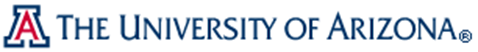 PLEDGE OF CONFIDENTIALITYFOR INDIVIDUALS INVOLVED IN THE SEARCH FOR X POSITION_________________________________________I understand that it is the intention of the University of Arizona to maintain the integrity of the search process for the position of the X.  It is the duty of each Search Advisory Committee member to protect the confidentiality of the applicants and the decision-making process.I have agreed to serve as a member of the Search Advisory Committee for the X and, as such, I understand and agree to maintain the confidentiality of this process, including both written materials and discussions.  I agree not to discuss the contents of any documents, applications or other written letters or memoranda with anyone other than members of the X Search Advisory Committee and only during a duly convened meeting of the Committee or other authorized discussion, or as otherwise needed to perform my duties as a Search Advisory Committee member.  I agree to keep confidential the names and any information that would reveal the identity of any potential or actual applicant or the selectee for the position before officially announced by the University.  I further agree that I will not provide copies of or access to any of the contents of any files or documents shared with Committee members outside of the Committee, unless otherwise authorized to do so by the Committee Co-Chairs.	Name:		____________________________________
			(Please print first and last name.)	Signature:	____________________________________	Date:		____________________________________